KENYA METHODIST UNIVERSITYEND OF 3RD TRIMESTER 2016 (FT) EXAMINATIONSCHOOL		:	SCIENCE AND TECHNOLOGYDEPARTMENT	:	COMPUTING AND INFORMATION SCIENCEUNIT CODE		: 	BBIT 438/CISY 421/BSIS 316/MISC 322	UNIT TITLE		:	MANAGEMENT INFORMATION SYSTEMSTIME			:	2 HOURS INSTRUCTIONSAnswer question one and any other two questionsQUESTION ONEExplain five benefits of networks						5mkElaborate on five characteristics of quality information			5mkDescribe three key components of the central processing unit		3mkOutline five indications that would help you recognize a computer that has been infected by malware							5mkDistinguish between the following terms:					4mkDisaster recovery management and Business continuity managementSystem software and application softwaree)	Describe the role played by each of the following enterprise applications													8mki.	Enterprise Resource Planning (ERP)ii.	Customer Relationship Management (CRM)iii.	Business Intelligence System (BIS)iv.	Supply Chain Management (SCM)QUESTION TWODescribe five horizontal functions of organizations and how information systems are applicable to each							5mkExplain five functions of the operating system				5mkDiscuss five tests that should be undertaken on a system prior to installation										10mk	QUESTION THREEElaborate on three merits and three demerits of proprietary software												6mkUsing appropriate examples, describe three operational support and three management support systems						6mkDiscuss four system conversion strategies that may be employed during system migration									8mkQUESTION FOURBased on Porter’s model, discuss five key forces that shape the structure of an industry									5mkDiscuss five measures that may be applied by organizations to mitigate against information system security threats				10mkAnalyze five factors that impact on data transmission within a telecommunications setting							5mk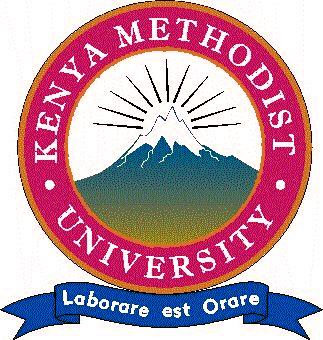 